September All Staff Meeting:Charts and Comments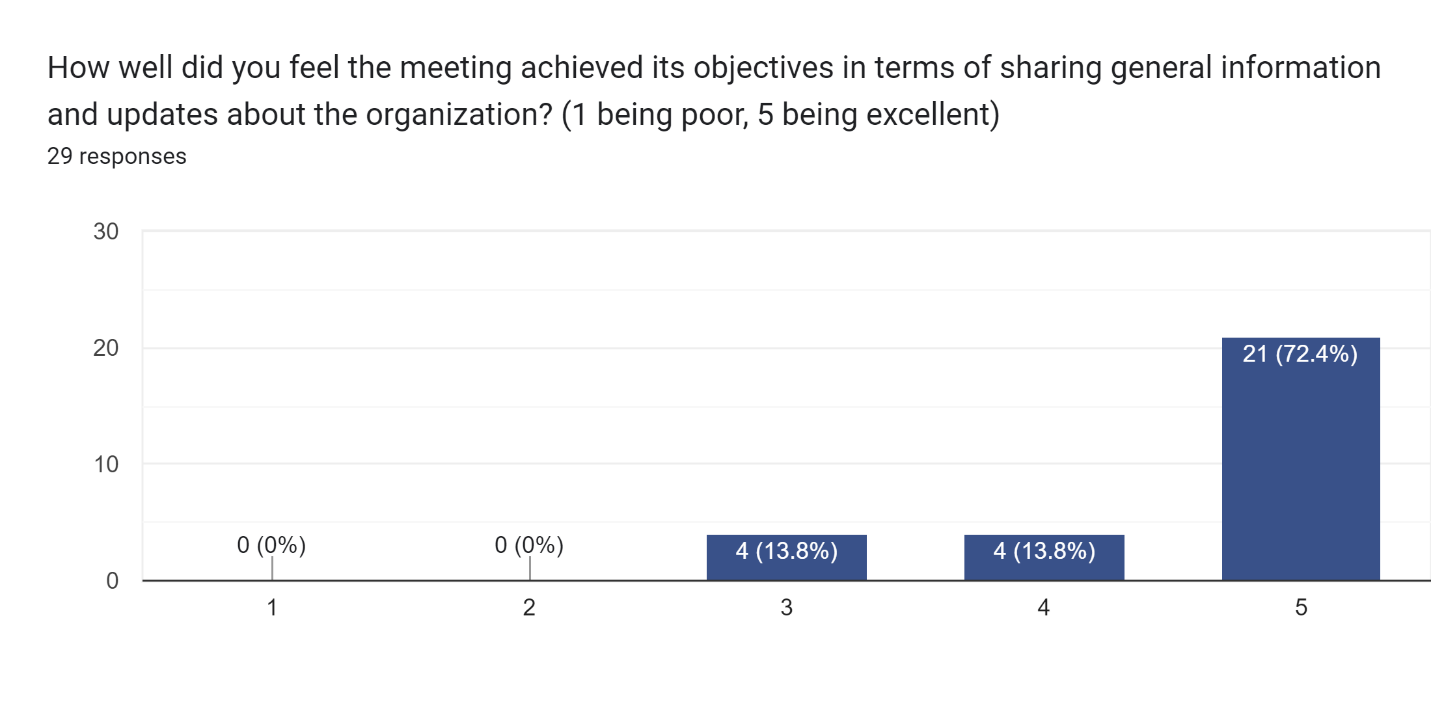 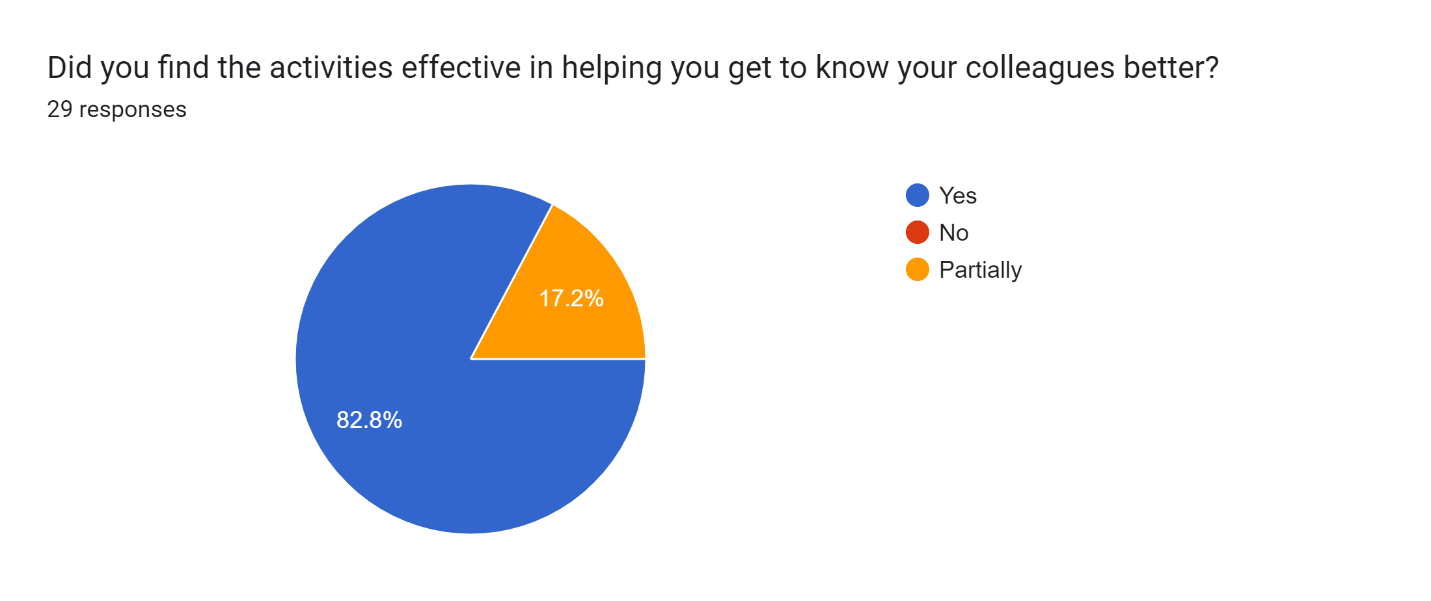 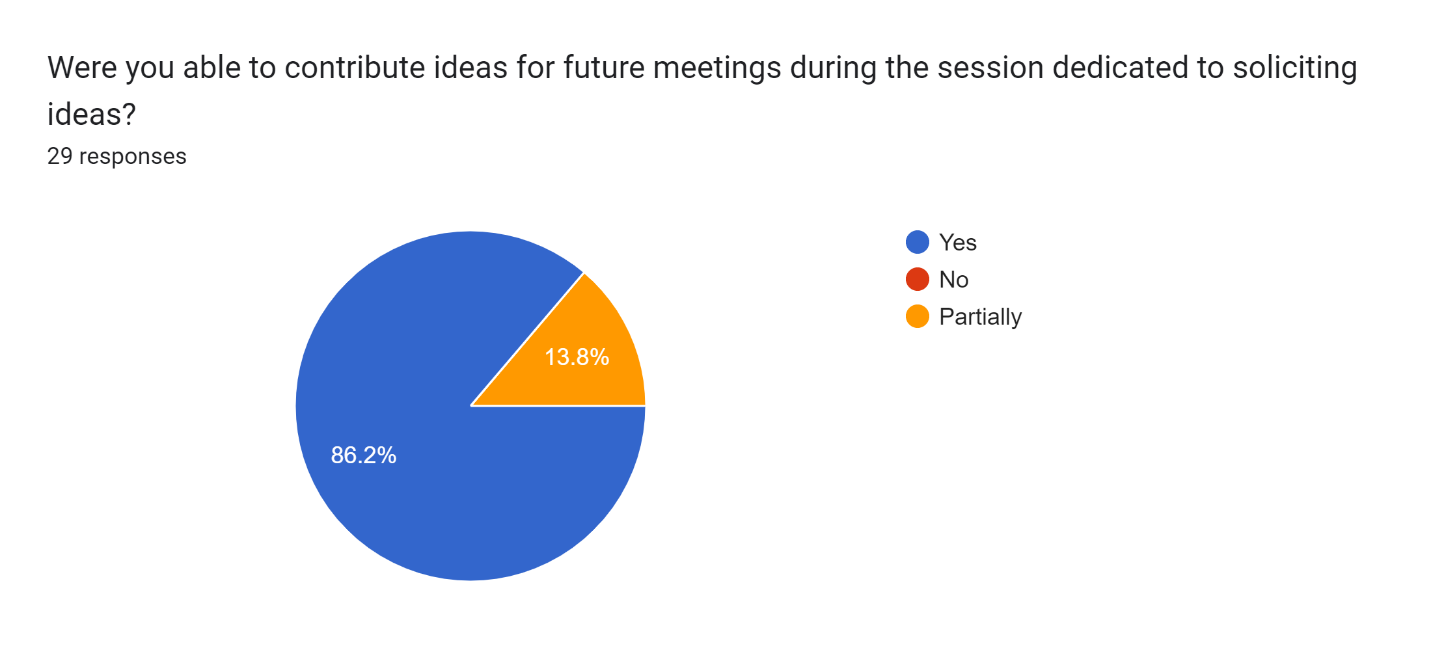 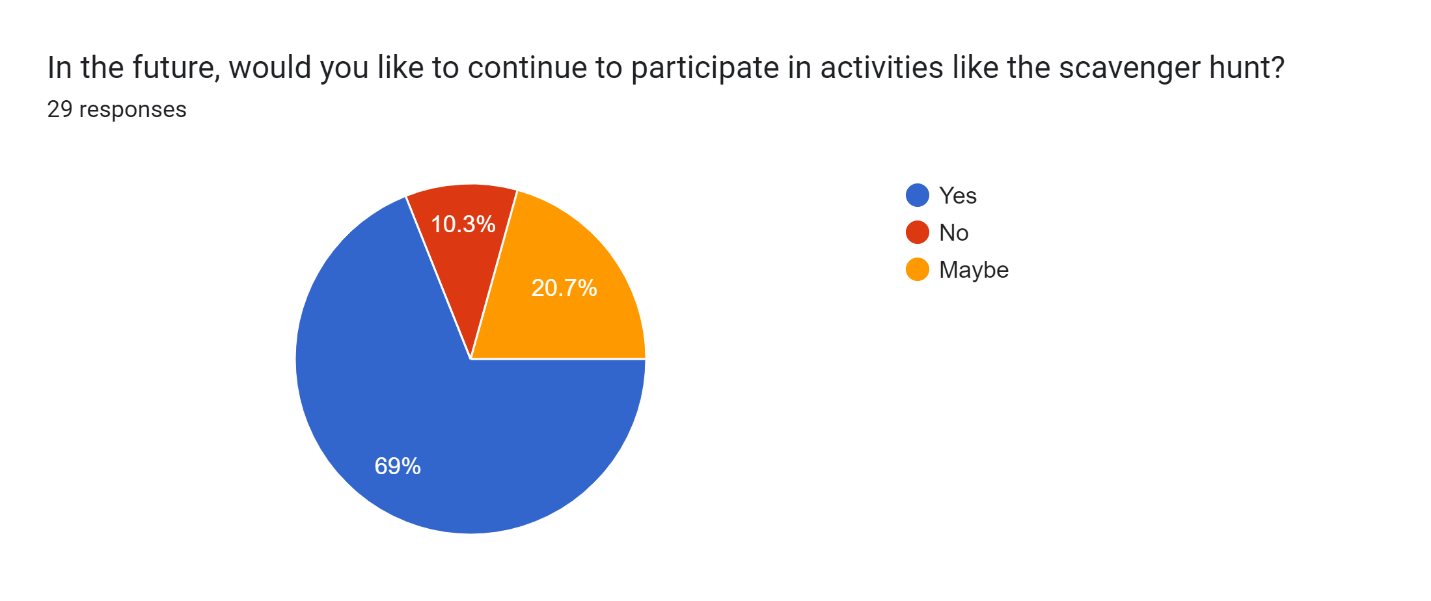 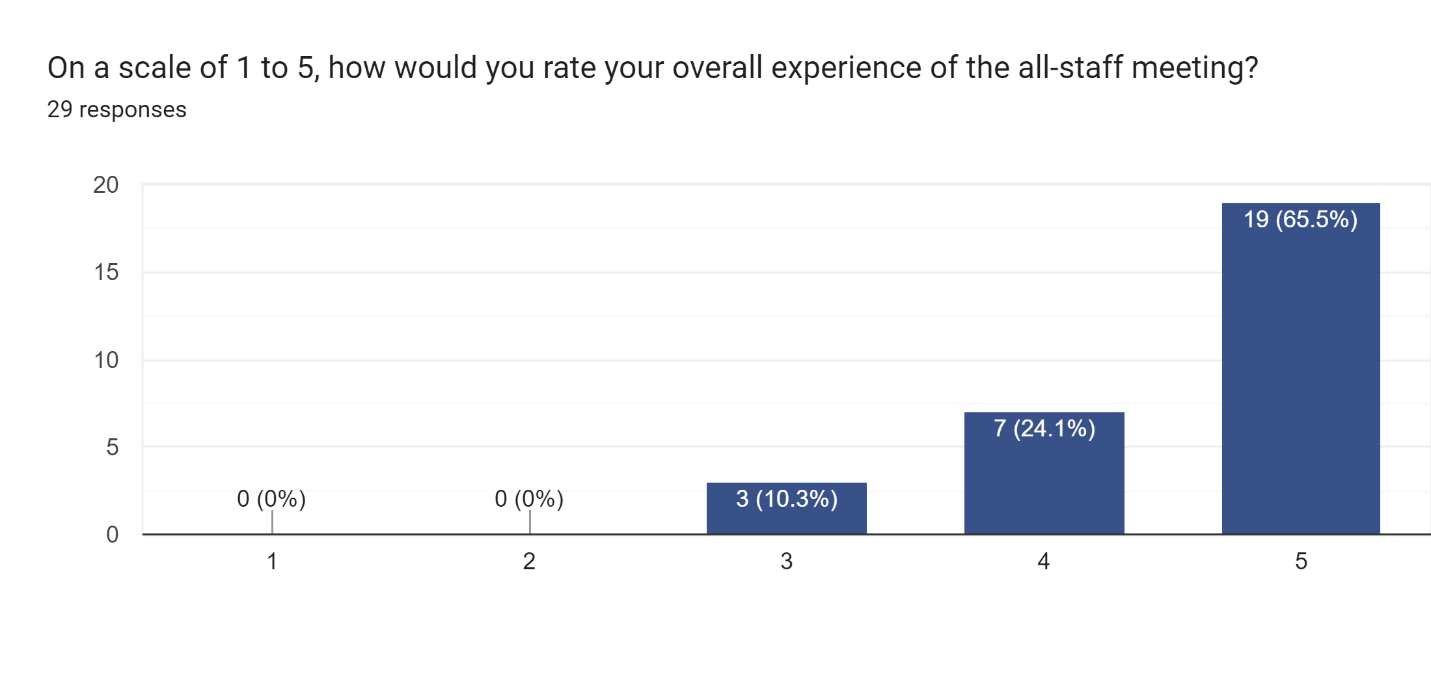 How can we make it easier for you to share your ideas for future meetings in the future? Have a suggestion email address so when the idea is fresh in my mind, I can submit and not have to wait for a specific date.Maybe a form in the portal?"Suggestion Box"?not sureShare questions and what you're looking for feedback about in advance to give time for processing/reflectionI really liked the sticky wall and gratitude wall. I think emphasizing gratitude every time is a great way to set the tone.The sticky board works well for meSend out a survey before the meeting to find out what are things anyone would like to talk about after the announcements.google formI like to be able to give feedback anonymouslyMaybe include a step to review suggestions, and provide a way to +1/agree with other people's suggestionsIs there a point person that does the agenda that we could reach out to? or maybe set it up as one of the options in the One Federation Service Request thing -No need to change.prior knowledge of what we will be asked to contribute to so I can think about it before handWhat aspects of the meeting did you find most valuable or enjoyable?
 group activities to get to know each otheractivities which helped us connect, especially with new staffOrganizational updates, and small groups to get a chance to connect with staff I don't typically meet with.The activities, and FCSN updatesthe fcsn history video and activitiesLunch, Video,Vision exercise everything really. best meeting in a long time!I had the opportunity of meet a lot of coworkers in persone for the fist time or that I haven’t seen in a whileI enjoyed and appreciated that the activities focused on getting to know one another specifically as it relates to our work hereGetting to talk to staff I don't get to work with on a regular basis / Seeing that marvelous videoIt was nice to say hello in person to people I've met on-line. However, because of the distance involved, an annual meet and greet would be sufficient for that. Alternatively, we could have staff go to different geographic locations, ie a Boston group, a Southeast MA group, a West of Worcester group and Zoom into the All Staff from there.I like meeting people from other programs and finding out about what brings them to the FederationThe activities that had us all interactingThe videos about the organization and interaction with others.The whole thing! Truely! I was recently hired, and I feel so lucky and blessed to be a part of the Federation. I even had some tearful moments during the All Staff meeting in learning more about FCSN and its wonderful staff!Getting the chance to collaborate in-personThe casual conversations and time to just chat.small group discussionsNetworking and getting to know the people we work with.stand up sit down activity -To meet all staffsIt was nice to meet people in person.Do you have any additional comments or feedback about the meeting that you'd like to share?I wonder if we can start at 11:00 to allow people more time to drive in.bring back the potluck portion of sharing breakfast or dessertThank you!Not at this time.I love visuals and to follow a powerpoint that shows visual accomplishments and future goals of each "division" would be awesomeI think it's Fantastic that Renee and Cambria are splitting duties to support/supervise the PDs. Adding this level of operational leadership will definitely take the Federation to the next Level! Exciting times ahead!Would love to receive an agenda in advance, even if it's pretty general, so I can come to the meeting prepared to participate as fully and effectively as possibleTake a picture of the group on the steps of the Schrafft CenterAs a newbie to FCSN and because so many FCSN roles often change, getting updates about funding/grants and an org chart would be really helpful. This could be sent out ahead of time so people could ask questions.It would also be helpful for each program to introduce the different Teams and their members and a brief synopsis of what each group does. I would also like to connect more with staff in specific geographical areas. For ex, as Info Ctr in Western MA, I would like to chat with Family Ties in Western MA. This would lead to better collaboration.There was lots of clapping, so I think that is a good sign!Thanks for everything! Look forward to the next gathering!I appreciated the many efforts to include/educate new staff and create/re-establish FCSN culture post Covid.I think doing this virtually to be inclusive and make better use of our time could be done too. Zoom break out rooms for more of the team building activities/games could be done. I think the goal of building connection and knowing more about our coworkers, who they are and what they do is so important and enjoyable. However I do not believe we have to be in person to achieve this.I am appreciative of the time and efforts put into making this event enjoyable.It was fun.I am grateful to be a part of such an amazing organization.I understand the desire to get the staff together and to learn more about the organization, however, I would not work for a company that was in Boston for the reason, I hate getting to Boston. Perhaps, since this is a statewide agency, some of the staff meetings could be more centrally located.